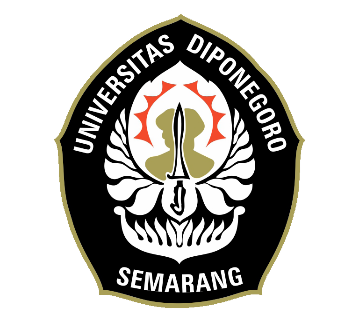 UNIVERSITAS DIPONEGOROREDESAIN ASRAMA SMK NEGERI JAWA TENGAH SEMARANGTUGAS AKHIR PERIODE XLVISITI FATIMAH21020114060018FAKULTAS TEKNIKPROGRAM STUDI DIPLOMA III DESAIN ARSITEKTURSEMARANGJULI 2017